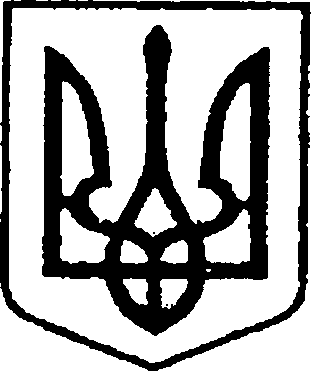                                                         УКРАЇНА                                         ЧЕРНІГІВСЬКА ОБЛАСТЬН І Ж И Н С Ь К А    М І С Ь К А    Р А Д АВ И К О Н А В Ч И Й    К О М І Т Е Т					Р І Ш Е Н Н Явід  01 грудня  2022 р.             	м. Ніжин    			        № 424Про встановлення меморіальних дощок  Гуньку О.В., Крошці Д.В.,Пасульці Р.С. на будівлі за адресою м.Ніжин, вул. Прилуцька, 162(будівля  гімназії  № 17)	Відповідно до ст. 32, 40, 42, 59  Закону України «Про місцеве самоврядування в Україні», Регламенту виконавчого комітету Ніжинської міської ради VІІІ скликання, затвердженого рішенням Ніжинської міської ради Чернігівської області від 24 грудня 2020 року № 27-4/2020, звернення директора Ніжинської гімназії № 17 Тетяни Власенко  від 14.11.2022 року, з метою  вшанування загиблих  захисників України Гунька Олега Володимировича, Крошки Дмитра Володимировича, Пасульки Романа Сергійовича,   виконавчий комітет Ніжинської міської ради вирішив:	1. Встановити меморіальні дошки Гуньку Олегу Володимировичу, Крошці Дмитру Володимировичу, Пасульці Роману Сергійовичу на  будівлі за адресою  м. Ніжин, вул. Прилуцька, 162  (будівля гімназії № 17).Тексти меморіальних дошок додаються. 	2. Т.в.о. начальника відділу інформаційно-аналітичної роботи 
та комунікацій з громадськістю виконавчого комітету Ніжинської міської ради  Гук О.О. забезпечити оприлюднення цього рішення шляхом розміщення на офіційному сайті Ніжинської міської ради.                                	3. Контроль за виконанням рішення покласти на заступника міського голови з питань діяльності виконавчих органів влади Смагу С.С.Міський голова 					  		Олександр КОДОЛАВізують:Начальник управління культуриі туризму Ніжинської міської ради			          Тетяна БАССАКЗаступник міського голови з питань діяльності виконавчих органів влади							Сергій СМАГАНачальник  відділу юридично-кадрового забезпечення 					В’ячеслав ЛЕГАКеруючий справами виконавчого комітету 						Валерій САЛОГУБДодаток дорішення виконавчого комітету Ніжинської міської радивід 01.12. 2022 р. №424Тексти меморіальних дощок«Випускник Ніжинської гімназії № 17  Пасулька Роман Сергійович .21.09.1999 – 24.02.2022. Льотчик літака-винищувача МіГ-29М, старший лейтенант. Загинув у небі над Київщиною, захищаючи Україну. Нагороджений орденом «За мужність»  ІІІ ступеня (посмертно). Вічна Слава Герою!»«Випускник Ніжинської гімназії № 17 Крошка Дмитро Володимирович. 26.03.1989 – 30.03.2022. Старший солдат в/ч 3160. Учасник АТО. Загинув, захищаючи місто Ніжин. Нагороджений орденом «За мужність»  ІІІ ступеня (посмертно). Вічна Слава Герою!»«Випускник Ніжинської гімназії № 17. Гунько Олег Володимирович. 15.10.1983 – 10.03.2022. Солдат в/ч 3160. Загинув, захищаючи місто Ніжин.Нагороджений орденом «За мужність»  ІІІ ступеня (посмертно). Вічна Слава Герою!»Пояснювальна записка  до проєкту рішення виконавчого комітету«Про встановлення меморіальних дошок  Гуньку О.В., Крошці Д.В.,Пасульці Р.С. на будівлі за адресою м.Ніжин, вул. Прилуцька, 162(будівля  гімназії  № 17)»1. Обґрунтування необхідності прийняття акта Проект рішення сесії Ніжинської міської ради «Про встановлення меморіальних дошок  Гуньку О.В., Крошці Д.В., Пасульці Р.С. на будівлі за адресою м.Ніжин, вул. Прилуцька, 162 (будівля гімназії  № 17)»  розроблено відповідно ст. 32, 40, 42, 59  Закону України «Про місцеве самоврядування в Україні», Регламенту виконавчого комітету Ніжинської міської ради VІІІ скликання, затвердженого рішенням Ніжинської міської ради Чернігівської області від 24 грудня 2020 року № 27-4/2020, звернення директора Ніжинської гімназії № 17 Тетяни Власенко  від 14.11.2022 року  та метою вшанування загиблих  захисників України Гунька Олега Володимировича, Крошки Дмитра Володимировича, Пасульки Романа Сергійовича.Встановлення меморіальних дошок  на честь загиблих захисників України Гунька Олега Володимировича, Крошки Дмитра Володимировича, Пасульки Романа Сергійовича на навчальному закладі, де вони здобували освіту, важливий крок у збереженні пам’яті,  патріотичному вихованні та вшануванні захисників, які загинули на бойовому посту під час російського вторгнення на територію України.2. Загальна характеристика і основні положення проектуПроект рішення складається з  3  пунктів.Пункт 1 містить інформацію про встановлення меморіальних дошок на будівлі адресою м.Ніжин, вул. Прилуцька, 162 (будівля гімназії  № 17). Додаток .Пункт 2 містить інформацію про забезпечення оприлюднення даного рішення на сайті міської ради.Пункт 3  визначає контролюючого за організацію виконання даного рішення.Начальник управління культуриі туризму									Тетяна БАССАК